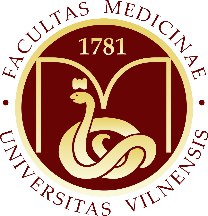 VILNIAUS UNIVERSITETO MEDICINOS FAKULTETO DEKANASĮSAKYMASDĖL EGZAMINO KOMISIJOS SUDARYMOT v i r t i n u Vilniaus universiteto (fakultetas, institutas, katedra/ klinika) doktoranto (vardas/pavardė) „egzamino pavadinimas“ egzamino komisiją:Komisijos pirmininkas:	(mokslinis laipsnis, vardas, pavardė)Nariai:			1.	(mokslinis laipsnis, vardas, pavardė)				2.	(mokslinis laipsnis, vardas, pavardė)Egzamino laikymo data:	____________,  ____ val.Egzamino laikymo vieta:	_______________________________________.